Résolution d’équations et manipulations algébriquesChapitre 1 et 2 (en partie)~Plan d’étude~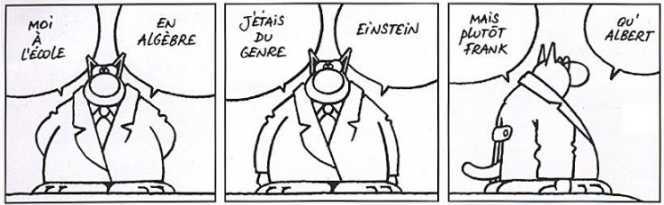 Mathématique 2e secondaireCollège Reine-Marie2019 - 2020Nom : ___________________________________Groupe : _____						Résous les équations suivantes.Réduis les expressions algébriques suivantes.Dans une ferme, il y a  poules, cochons et 6 vaches. Quelle expression algébrique représente le nombre total de pattes dans cette ferme ?Traduis chacune des phrases suivantes en expressions algébriques :Le triple de  augmenté de 9 : __________________________La somme du double de et du quart de  : _______________Le double de la différence entre et 5 : ___________________Un groupe d’amis compare le nombre de fleurs qu’ils ont dans leur jardin. On sait que Martin a  fleurs dans son jardin. Détermine l’expression algébrique qui correspond au nombre de fleurs dans le jardin de chaque personne. Barbara a 8 fleurs de moins que le quadruple des fleurs de Martin : _______________________Jacob a deux fois plus de fleurs que Barbara : ____________________William a autant de fleurs que la somme des fleurs de Barbara et de Martin : _______________________Laurence a 3 fleurs de moins que Barbara : ____________________Élodie a 7 fleurs de plus que le quart des fleurs de Martin : ______________________________Yan a 5 ans de moins que le triple de l’âge de sa sœur Lana. Le père de Yan a le double de la somme de l’âge de Lana et de Yan. Quelle expression algébrique réduite correspond à l’âge du père de Yan, sachant que l’âge de Lana est représenté par  ?Nina a acheté 3 films et 5 jeux vidéo au magasin. Si un film coûte $ et qu’un jeu vidéo coûte 6 $ de plus qu’un film, quelle expression algébrique représente le coût total payé par Nina ?Jonathan a vendu pour 300 $ de plus que le double des ventes d’Ismaël. Jason a vendu pour 120 $ de moins que la moitié des ventes de Maryse qui, elle, a vendu l’équivalent de 5 fois le total des ventes faites par Ismaël, augmenté de 75 $. Quelle expression algébrique réduite représente le total des ventes effectuées au cours de la journée par les quatre vendeurs ?Plan d’étude pour l’examen de fin de chapitreCHAPITRE 1CHAPITRE 3Consignes :Le document doit être envoyé sur Classroom pour le _______________________________.Le document doit être corrigé au stylo rouge ou bleu.Le document doit être remis sur le bureau de l’enseignant avant la cloche le mercredi 23 octobre. b) c) d) f)  g) h) i) p) q) r) s) Notion à l’examenCahier de notesPoint de MireDoc de révisionCapsule disponible sur le siteJ’ai comprisJ’ai comprisJe n’ai pas comprisJe n’ai pas comprisVOIR LE DOCUMENT DE RÉVISION DU CHAPITRE 1 (Cette matière sera aussi dans l’examen.)VOIR LE DOCUMENT DE RÉVISION DU CHAPITRE 1 (Cette matière sera aussi dans l’examen.)VOIR LE DOCUMENT DE RÉVISION DU CHAPITRE 1 (Cette matière sera aussi dans l’examen.)VOIR LE DOCUMENT DE RÉVISION DU CHAPITRE 1 (Cette matière sera aussi dans l’examen.)VOIR LE DOCUMENT DE RÉVISION DU CHAPITRE 1 (Cette matière sera aussi dans l’examen.)VOIR LE DOCUMENT DE RÉVISION DU CHAPITRE 1 (Cette matière sera aussi dans l’examen.)VOIR LE DOCUMENT DE RÉVISION DU CHAPITRE 1 (Cette matière sera aussi dans l’examen.)VOIR LE DOCUMENT DE RÉVISION DU CHAPITRE 1 (Cette matière sera aussi dans l’examen.)VOIR LE DOCUMENT DE RÉVISION DU CHAPITRE 1 (Cette matière sera aussi dans l’examen.)Effectuer la somme ou la différence de termes semblablesp.20p.43 à 49Section B)Section D)Section E)Section F)OUIOUIEffectuer des multiplications par un nombre ou un monôme sur un polynôme.p.21 à 23p.53 à 56p.28-29-30p.31 #6p.32 (sauf d)Section B)Section D)Section E)Section F)OUIOUIEffectuer des divisions par un nombre sur un monôme ou un polynôme.p.24p.57 à 60p.28-29-30p.31 #6p.32 (sauf d)Section B)Section D)Section E)Section F)OUIOUIEffectuer la suppression de parenthèses dans des expressions algébriques.p.25-26p.50-51Section B)Section D)Section E)Section F)OUIOUITransformer une phrase en expression algébrique.p.14 à 16p.36p.15 #4p.16 #5 et 7p.17 #8Section G)NONNONProblèmes avec des expressions algébriquesFeuille supp.p.25 #10 et 12p.26p.33-34Section H)Section I)NONNONNotion à l’examenCahier de notesPoint de MireDoc de révisionCapsule disponible sur le siteJ’ai comprisJe n’ai pas comprisVOIR LE DOCUMENT DE RÉVISION DU CHAPITRE 1 (Cette matière sera aussi dans l’examen.)VOIR LE DOCUMENT DE RÉVISION DU CHAPITRE 1 (Cette matière sera aussi dans l’examen.)VOIR LE DOCUMENT DE RÉVISION DU CHAPITRE 1 (Cette matière sera aussi dans l’examen.)VOIR LE DOCUMENT DE RÉVISION DU CHAPITRE 1 (Cette matière sera aussi dans l’examen.)VOIR LE DOCUMENT DE RÉVISION DU CHAPITRE 1 (Cette matière sera aussi dans l’examen.)VOIR LE DOCUMENT DE RÉVISION DU CHAPITRE 1 (Cette matière sera aussi dans l’examen.)VOIR LE DOCUMENT DE RÉVISION DU CHAPITRE 1 (Cette matière sera aussi dans l’examen.)Résolution simple d’équationsp.3 à 9p.125 à 129#1OUIRésolution d’expressions équivalentes (variables des deux côtés)p.10 à 12p.130 à 132#1 OUI